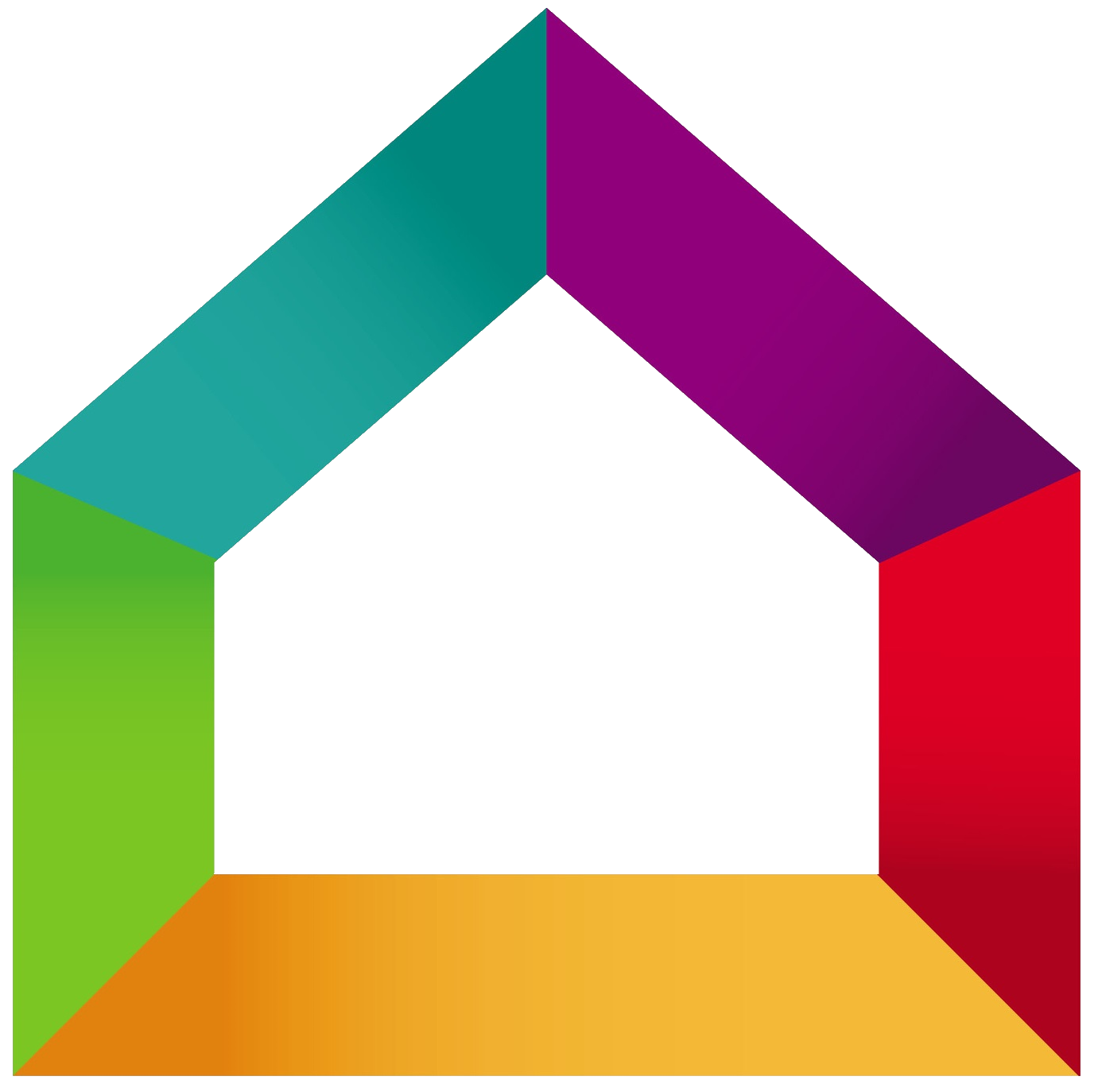 BATI’RENOV	Entreprise Bati’renov15 rue de la république78000 VersaillesTel : 01.02.03.04.05Mail : contact@bati-renov.comConditions de règlement :Acompte de 20% à la commande  1089,88 €Acompte de 30 % au début des travaux   1634,82 €Solde à la livraison, paiement comptant dès réceptionMerci de nous retourner un exemplaire de ce devis Signé avec votre nom et revêtu dela mention « Bon pour accord et commande »DésignationUnitéQuantitéPrix unitaireTotal HTRéalisation d’une dalle pour extension de maisonFondations en béton de 20 cm d’épaisseur ㎥20150,00 €3000,00 €Coffrage pour fondationsm²10050,00€500,00€Treillis soudém²1003,50€350,00€Plancher bétonm²100 90,00€900,00€Total dalle d’extension4750,00€Réalisation d’un escalier en bétonFondations escalier de 20 cm d’épaisseur㎥0,16150,00 €24,00 €Escalier préfabriquéU1180,00€180,00€Total Escalier204,00 € 